Дидактическая игра в жизни дошкольников
Среди всего многообразия игр для дошкольников особое место принадлежит дидактическим играм. Дидактические игры - это разновидность игр с правилами, специально создаваемых педагогикой в целях воспитания и обучения детей. Эти игры направлены на решение конкретных задач обучения детей, но в, то же время в них проявляется воспитательное и развивающее влияние игровой деятельности.
Значение игры в воспитании ребенка рассматривается во многих педагогических системах прошлого и настоящего. 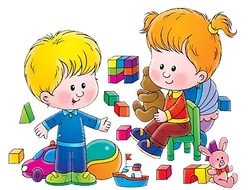 Дидактическая игра — это средство обучения и воспитания, воздействующее на эмоциональную, интеллектуальную сферу детей, стимулирующее их деятельность, в процессе которой формируется самостоятельность принятия решений, усваиваются и закрепляются полученные знания, вырабатываются умения и навыки кооперации, а также формируются социально значимые черты личности. Следовательно, дидактическая игра имеет огромное значение в активизации познавательной деятельности дошкольников, в частности, в развитии их познавательной самостоятельности.  Дидактические игры способствуют:
- развитию познавательных и умственных способностей: получению новых знаний, их обобщению и закреплению, расширению имеющиеся у них представления о предметах и явлениях природы, растениях, животных; развитию памяти, внимания, наблюдательности; развитию умению  высказывать свои суждения, делать умозаключения.
- развитию речи детей: пополнению и активизации словаря.
- социально-нравственному развитию ребенка-дошкольника: в такой игре происходит познание взаимоотношений между детьми, взрослыми, объектами живой и неживой природы, в ней ребенок проявляет чуткое отношение к сверстникам, учится быть справедливым, уступать в случае необходимости,  учится сочувствовать и т.д.Виды дидактических игр: 1.Игры с предметами (игрушками).2.Настольно-печатные игры.3.Словесные игры.  Дидактические игры – различаются по обучающему содержанию, познавательной деятельности детей, игровым действиям и правилам, организации и взаимоотношениям детей, роли воспитателя.      Игры с предметами - основаны на непосредственном восприятии детей , соответствуют стремлению ребенка действовать с предметами и таким образом знакомиться с ними. В играх с предметами дети учатся сравнивать, устанавливать сходство и различия предметов. Ценность этих игр в том, что с их помощью дети знакомятся со свойствами предметов, величиной, цветом. При ознакомлении детей с природой в подобных играх  использую природный  материал (семена растений, листья, камушки,  разнообразные цветы, шишки, веточки, овощи, фрукты и др. – что вызывает у детей живой  интерес и активное желание играть. Примеры таких игр: «Не ошибись» , «Опиши данный предмет», «Что это такое?»,  «Что сначала, что потом» и др.
     Настольно - печатные игры –это  интересное занятие для детей при ознакомлении с окружающим  миром,  миром животных и растений, явлениями живой и неживой природы. Они разнообразны по видам: "лото", "домино", парные картинки"  С помощью настольно-печатных игр можно успешно  развивать речевые навыки, математические способности, логику, внимание, учиться моделировать жизненные схемы и принимать решения, развивать навыки самоконтроля.                                                                       Словесные игры – это эффективный метод воспитания самостоятельности мышления и развития речи у детей. Они построены на словах и действиях играющих, дети самостоятельно решают разнообразные мыслительные задачи: описывают предметы, выделяя характерные их признаки, отгадывают их по описанию, находят сходства и различия этих предметов и явлений природы.                                                                                                                        В дидактических играх поведение ребенка, его действия, взаимоотношения с другими детьми регулируются правилами. Для того чтобы игра действительно служила воспитательным целям, дети должны хорошо знать правила и точно им следовать. Научить их этому должен воспитатель. Особенно это важно делать с самого раннего возраста. Тогда постепенно дети приучаются действовать в соответствии с правилами и у них формируются умения и навыки поведения в дидактических играх. 
Таким образом, дидактические игры — незаменимое средство обучения детей преодолению различных затруднений в умственной и нравственной их деятельности. Эти игры таят в себе большие возможности воспитательного воздействия на детей дошкольного возраста.
Большая роль в дидактической игре принадлежит правилам. Они определяют, что и как должен делать в игре каждый ребенок, указывают путь к достижению цели. Правила помогают развивать у детей способности торможения (особенно в младшем дошкольном возрасте). Они воспитывают у детей умение сдерживаться, управлять своим поведением.
Детям младшего дошкольного возраста очень трудно соблюдать очередность. Каждому хочется первым вынуть игрушку из «чудесного мешочка», получить карточку, назвать предмет и т. д. Но желание играть и играть в коллективе детей постепенно подводит их к умению тормозить это чувство, т, е. подчиняться правилам игры.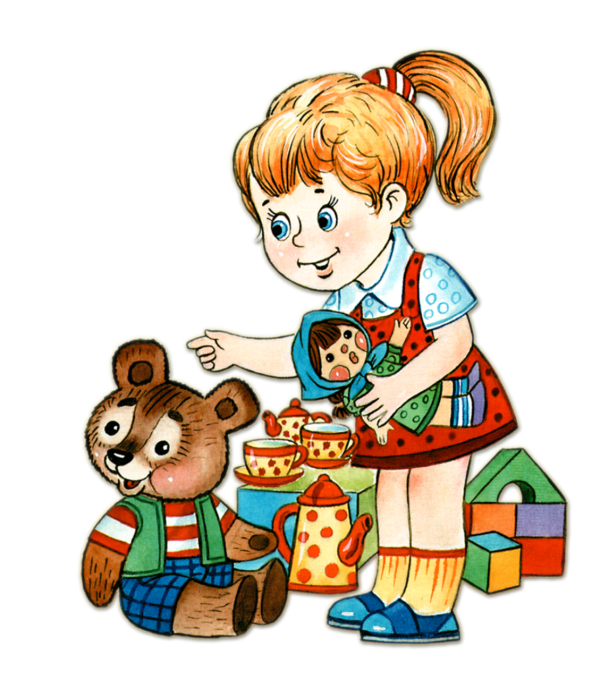 